УДК 31 (571.52);ББК 60.62 (2Рос.Тув);Р – 43.Краткий статистический сборник подготовлен коллективом Территориального органа Федеральной службы государственной статистики по Республике Тыва.Общее руководство подготовкой сборника и редакция были осуществлены редакционным советом в составе:В.Д. Талтаева – председатель редакционной коллегии,Л.И. Космогорова, Б.В. Кужугет, М.Н. Тюлюш, Г.К. Лалетина, Ю.Н. Плеханова, Л.В. Конуспаева,  И.В. Семеникова.Республика Тыва в цифрах: Краткий стат. сборник / Тывастат. – Кызыл, 2016. – 51с.В сборнике публикуются основные показатели, характеризующие социально-экономическое положение Республики Тыва в 2015 году в сравнении с рядом предшествующих лет.Представлена информация о населении, его занятости и уровне благосостояния. Значительное место в сборнике отведено показателям, которые характеризуют положение в организациях отдельных видов экономической деятельности – сельского хозяйства, строительства, транспорта и связи. Публикуются сведения о деятельности организаций добывающих, обрабатывающих производств и производства и распределения электроэнергии, газа и воды. Приведены сведения о финансовом состоянии организаций, инвестициях, ценах и тарифах.По отдельным показателям данные за предыдущие годы уточнены по сравнению с опубликованными ранее, за 2015 год в ряде случаев являются предварительными. Сборник предназначен для работников органов управления и финансово-экономических служб предприятий и организаций, научных, предпринимательских кругов, профессорско-преподавательского состава, аспирантов и студентов экономических вузов, других заинтересованных пользователей.УДК – 31 (571.52);ББК – 60.62 (2Рос.Тув);Р – 43. Территориальный орган Федеральной службы государственной статистики по Республике Тыва, 2016.E-mail: stat@tuvastat.ruhttp://www.tuvastat.gks.ruПРЕДИСЛОВИЕВ кратком статистическом сборнике публикуются основные показатели, характеризующие социально-экономическое положение Республики Тыва в 2015 году в сравнении с рядом предшествующих лет.Сборник подготовлен Территориальным органом Федеральной службы государственной статистики по Республике Тыва на основе данных, получаемых органами государственной статистики от предприятий, организаций, населения путем проведения переписей, выборочных обследований и других форм статистического наблюдения, данных министерств и ведомств Республики Тыва (Министерства внутренних дел, Министерства образования и науки, Пенсионного фонда, Министерства здравоохранения, Министерства труда и социальной политики и др.).Приведены данные, отражающие демографические процессы, проблемы занятости и безработицы, денежные доходы населения. Представлены сведения о производстве валового регионального продукта и его использовании. Один из разделов сборника содержит общую характеристику предприятий и организаций, информацию о малом предпринимательстве. Значительное место в сборнике отведено показателям, которые характеризуют положение в организациях отдельных видов экономической деятельности – сельского хозяйства, строительства, транспорта и связи. Публикуются сведения о деятельности организаций добывающих, обрабатывающих производств и производства и распределения электроэнергии, газа и воды. Приведены сведения о финансовом состоянии организаций, инвестициях, ценах и тарифах.В сборнике представлены статистические данные о социально-экономическом положении районов и городов, позволяющие провести сопоставления и получить информацию о кожуунах (районах) Республики Тыва.По отдельным показателям данные за предыдущие годы уточнены по сравнению с опубликованными ранее, за 2015 год в ряде случаев являются предварительными.Более подробная информация по отдельно взятым вопросам социально-экономического положения республики публикуется в других официальных статистических изданиях Тывастата.В сборнике приняты условные обозначения:В отдельных случаях незначительные расхождения итоговот суммы слагаемых объясняются округлением данных.Информация не подлежит использованию в коммерческих целях и передачетретьим лицам, не может быть воспроизведена целиком или частичнобез ссылки на Территориальный орган Федеральной службыгосударственной статистики по Республике Тыва.СОДЕРЖАНИЕОСНОВНЫЕ СОЦИАЛЬНО-ЭКОНОМИЧЕСКИЕ ПОКАЗАТЕЛИ республики тыва	5ВАЛОВОЙ РЕГИОНАЛЬНЫЙ ПРОДУКТ И ОСНОВНЫЕ ФОНДЫ	8ПРИРОДНЫЕ РЕСУРСЫ И ОХРАНА ОКРУЖАЮЩЕЙ СРЕДЫ	11НАСЕЛЕНИЕ	13ТРУД	18УРОВЕНЬ ЖИЗНИ НАСЕЛЕНИЯ	20ОБРАЗОВАНИЕ	24ЗДРАВООХРАНЕНИЕ	26КУЛЬТУРА, ОТДЫХ И ТУРИЗМ	28ПРАВОНАРУШЕНИЯ	30ПРЕДПРИЯТИЯ И ОРГАНИЗАЦИИ	32добыча полезных ископаемых, обрабатывающие производстваи производство и распределение электроэнергии, газа и воды	33СЕЛЬСКОЕ ХОЗЯЙСТВО	37СТРОИТЕЛЬСТВО	39ТРАНСПОРТ И СВЯЗЬ	40ТОРГОВЛЯ И УСЛУГИ	41ФИНАНСЫ	43ИНВЕСТИЦИИ	44ЦЕНЫ И ТАРИФЫ	45ЭКОНОМИЧЕСКОЕ И СОЦИАЛЬНОЕ ПОЛОЖЕНИЕ СИБИРСКОГО ФЕДЕРАЛЬНОГО ОКРУГА И РЕСПУБЛИКИ ТЫВА	48МЕТОДОЛОГИЧЕСКИЕ КОММЕНТАРИИ	49ОСНОВНЫЕ СОЦИАЛЬНО-ЭКОНОМИЧЕСКИЕ ПОКАЗАТЕЛИ      РЕСПУБЛИКИ ТЫВАОСНОВНЫЕ СОЦИАЛЬНО-ЭКОНОМИЧЕСКИЕ ПОКАЗАТЕЛИ1)1) Данные в стоимостном выражении приведены в фактически действовавших ценах.2) По балансу затрат труда.3) По данным выборочных обследований населения по проблемам занятости; в среднем за год.4) По данным Агентства государственной службы занятости Республики Тыва.5) Данные приведены по пенсионерам, состоящим на учете в системе Пенсионного фонда Российской Федерации.6) Декабрь к декабрю предыдущего года, в процентах.7) Предварительные данные.ДИНАМИКА ОСНОВНЫХ СОЦИАЛЬНО-ЭКОНОМИЧЕСКИХ ПОКАЗАТЕЛЕЙ(стоимостные показатели в сопоставимых ценах; в процентах к предыдущему году)1) В постоянных ценах.2) Агрегированный индекс производства по видам экономической деятельности «Добыча полезных ископаемых», «Обрабатывающие производства», «Производство и распределение электроэнергии, газа и воды».3) Предварительные данные.ВАЛОВОЙ РЕГИОНАЛЬНЫЙ ПРОДУКТ И ОСНОВНЫЕ ФОНДЫОБЪЕМ И ДИНАМИКА ВАЛОВОГО РЕГИОНАЛЬНОГО ПРОДУКТАСТРУКТУРА ВАЛОВОГО РЕГИОНАЛЬНОГО ПРОДУКТА
ПО ВИДАМ ЭКОНОМИЧЕСКОЙ ДЕЯТЕЛЬНОСТИ(в процентах к итогу)НАЛИЧИЕ ОСНОВНЫХ ФОНДОВ 
ПО ВИДАМ ЭКОНОМИЧЕСКОЙ ДЕЯТЕЛЬНОСТИ (на конец года; по полной учетной стоимости)Продолжение КОЭФФИЦИЕНТЫ ОБНОВЛЕНИЯ, ВЫБЫТИЯ
И СТЕПЕНЬ ИЗНОСА ОСНОВНЫХ ФОНДОВ(в сопоставимых ценах)ПРИРОДНЫЕ РЕСУРСЫ И ОХРАНА ОКРУЖАЮЩЕЙ СРЕДЫПРИРОДНЫЕ РЕСУРСЫСТРУКТУРА ЗЕМЕЛЬНОГО ФОНДА РЕСПУБЛИКИ ТЫВА на конец 2015 года(по данным Управления Федеральной службы государственной регистрации,
кадастра и картографии по РТ; в процентах к итогу)ЗАПОВЕДНИКИОХРАНА ОКРУЖАЮЩЕЙ СРЕДЫВЫБРОСЫ И УЛАВЛИВАНИЕ ЗАГРЯЗНЯЮЩИХ АТМОСФЕРУ ВЕЩЕСТВ,
ОТХОДЯЩИХ ОТ СТАЦИОНАРНЫХ ИСТОЧНИКОВ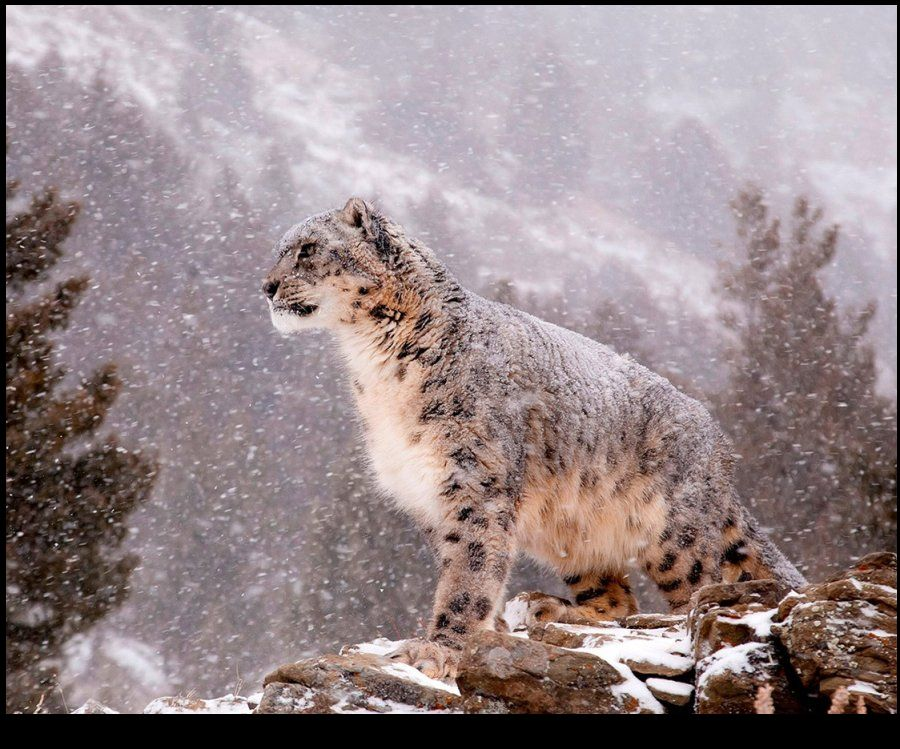 НАСЕЛЕНИЕЧИСЛЕННОСТЬ НАСЕЛЕНИЯ1)(на начало года)1)  Данные приведены: за 1970г. – по переписи на 15 января; за 1979г. – по переписи на 17 января; за 1989г. – по переписи на 12 января; за 2002г. – по переписи на 9 октября; за 2010г. – по переписи на 14 октября. Оценка на 1 января за 2011 - 2016гг.РАСПРЕДЕЛЕНИЕ НАСЕЛЕНИЯ ПО ПОЛУ1)(на начало года)1) Данные приведены: за 1970г. – по переписи на 15 января; за 1979г. – по переписи на 17 января; за 1989г. – по переписи на 12 января; за 2002г. – по переписи на 9 октября; за 2010г. – по переписи на 14 октября. Оценка на 1 января за 2011–2015гг.ВОЗРАСТНО-ПОЛОВАЯ СТРУКТУРА НАСЕЛЕНИЯ(на 1 января 2015 года)КОЭФФИЦИЕНТ ДЕМОГРАФИЧЕСКОЙ НАГРУЗКИ НАСЕЛЕНИЯ(на 1000 человек трудоспособного населения приходится лиц
в возрасте моложе и старше трудоспособного возраста)1) Данные приведены: за 1970г. – по переписи на 15 января; за 1979г. – по переписи на 17 января; за 1989г. – по переписи на 12 января; за 2002г. – по переписи на 9 октября; за 2010г. – по переписи на 14 октября. Оценка на 1 января за 2011-2015гг.РОДИВШИЕСЯ, УМЕРШИЕ И ЕСТЕСТВЕННЫЙ ПРИРОСТ НАСЕЛЕНИЯСМЕРТНОСТЬ ПО ОСНОВНЫМ КЛАССАМ ПРИЧИН СМЕРТИ(на 100 000 человек населения)  1)  в число повреждений с неопределенными намерениями входят случаи отравлений, утоплений, падений,  самоповреждений и нападенийБРАКИ И РАЗВОДЫМИГРАЦИЯ НАСЕЛЕНИЯ(человек)ТРУДЧИСЛЕННОСТЬ ЭКОНОМИЧЕСКИ АКТИВНОГО НАСЕЛЕНИЯ(тысяч человек)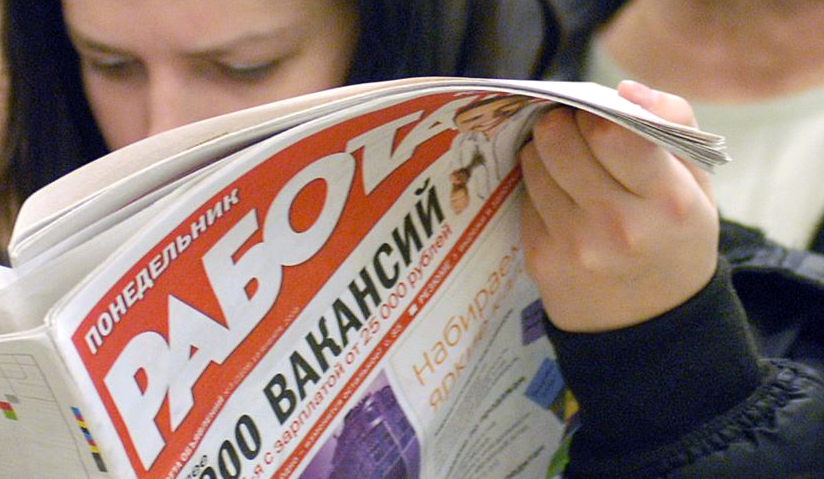 ТРУДОУСТРОЙСТВО ГРАЖДАН ОРГАНАМИГОСУДАРСТВЕННОЙ СЛУЖБЫ ЗАНЯТОСТИ(по данным Агентства государственной службы занятости Республики Тыва, человек)УРОВЕНЬ ЖИЗНИ НАСЕЛЕНИЯОСНОВНЫЕ СОЦИАЛЬНО-ЭКОНОМИЧЕСКИЕ ИНДИКАТОРЫ
УРОВНЯ ЖИЗНИ НАСЕЛЕНИЯСРЕДНЕМЕСЯЧНАЯ ЗАРАБОТНАЯ ПЛАТА РАБОТНИКОВ ПРЕДПРИЯТИЙ,
ОРГАНИЗАЦИЙ РЕСПУБЛИКИ ПО ВИДАМ ЭКОНОМИЧЕСКОЙ ДЕЯТЕЛЬНОСТИ(без выплат социального характера; в расчете на одного человека; рублей)1) Предварительные данные.ЧИСЛЕННОСТЬ ПЕНСИОНЕРОВ
ПО ВИДАМ ПЕНСИОННОГО ОБЕСПЕЧЕНИЯ(на конец года; человек)ЧИСЛЕННОСТЬ НАСЕЛЕНИЯ С ДЕНЕЖНЫМИ ДОХОДАМИ 
НИЖЕ ВЕЛИЧИНЫ ПРОЖИТОЧНОГО МИНИМУМА(в процентах от общей численности населения)ЖИЛИЩНЫЕ УСЛОВИЯ НАСЕЛЕНИЯОСНОВНЫЕ ПОКАЗАТЕЛИ ЖИЛИЩНЫХ УСЛОВИЙ НАСЕЛЕНИЯСТРУКТУРА ЖИЛИЩНОГО ФОНДА ПО ФОРМАМ СОБСТВЕННОСТИ(в процентах к итогу)ОБРАЗОВАНИЕОСНОВНЫЕ ПОКАЗАТЕЛИ ОБРАЗОВАНИЯ(на конец года)ПродолжениеЗДРАВООХРАНЕНИЕОСНОВНЫЕ ПОКАЗАТЕЛИ ЗДРАВООХРАНЕНИЯ1)(на конец года)ЗАБОЛЕВАЕМОСТЬ ПО ОСНОВНЫМ КЛАССАМ БОЛЕЗНЕЙ(зарегистрировано больных с диагнозом, установленным впервые в жизни)Продолжение1) На 1000 женщин в возрасте 15-49 лет,  2015г.- данные предварительныеКУЛЬТУРА, ОТДЫХ И ТУРИЗМОСНОВНЫЕ ПОКАЗАТЕЛИ КУЛЬТУРЫ(на конец года)САНАТОРНО-КУРОРТНЫЕ ОРГАНИЗАЦИИ И ОРГАНИЗАЦИИ ОТДЫХА(на конец года)ДЕТСКИЕ ОЗДОРОВИТЕЛЬНЫЕ УЧРЕЖДЕНИЯГОСТИНИЦЫ И АНАЛОГИЧНЫЕ СРЕДСТВА РАЗМЕЩЕНИЯПРАВОНАРУШЕНИЯЧИСЛО ЗАРЕГИСТРИРОВАННЫХ ПРЕСТУПЛЕНИЙ ПО ВИДАМПродолжениеУРОВЕНЬ ПРЕСТУПНОСТИ(на 100 000 человек населения)СОСТАВ ЛИЦ, СОВЕРШИВШИХ ПРЕСТУПЛЕНИЯ(человек)ПРЕДПРИЯТИЯ И ОРГАНИЗАЦИИОБЩАЯ ХАРАКТЕРИСТИКА ПРЕДПРИЯТИЙ И ОРГАНИЗАЦИЙРАСПРЕДЕЛЕНИЕ ПРЕДПРИЯТИЙ И ОРГАНИЗАЦИЙ
ПО ВИДАМ ЭКОНОМИЧЕСКОЙ ДЕЯТЕЛЬНОСТИ
на 1 января 2016 года1)
 Включая филиалы. Без объектов, не относящихся к региону обработки.3) Включая конкретные виды деятельности.МАЛОЕ ПРЕДПРИНИМАТЕЛЬСТВОЧИСЛО МАЛЫХ ПРЕДПРИЯТИЙ ПО ВИДАМ
ЭКОНОМИЧЕСКОЙ ДЕЯТЕЛЬНОСТИ(на конец года)1) оперативные данные, уточненные будут опубликованы по итогам Сплошного наблюдения за деятельностью субъектов малого и среднего предпринимательства за 2015 г.ОБОРОТ МАЛЫХ ПРЕДПРИЯТИЙ ПО ВИДАМ
ЭКОНОМИЧЕСКОЙ ДЕЯТЕЛЬНОСТИ
1) оперативные данные, уточненные будут опубликованы по итогам Сплошного наблюдения за деятельностью субъектов малого и среднего предпринимательства за 2015 г.ДОБЫЧА ПОЛЕЗНЫХ ИСКОПАЕМЫХ, ОБРАБАТЫВАЮЩИЕ       ПРОИЗВОДСТВА И ПРОИЗВОДСТВО И РАСПРЕДЕЛЕНИЕ         ЭЛЕКТРОЭНЕРГИИ, ГАЗА И ВОДЫОБЪЕМ ОТГРУЖЕННЫХ ТОВАРОВ СОБСТВЕННОГО ПРОИЗВОДСТВА,
ВЫПОЛНЕННЫХ РАБОТ И УСЛУГ СОБСТВЕННЫМИ СИЛАМИ(в фактически действовавших ценах; млн. рублей)ОБЪЕМ ОТГРУЖЕННЫХ ТОВАРОВ СОБСТВЕННОГО ПРОИЗВОДСТВА,
ВЫПОЛНЕННЫХ РАБОТ И УСЛУГ СОБСТВЕННЫМИ СИЛАМИ(в фактически действовавших ценах; млн. рублей)1) Предварительные данные.ИНДЕКСЫ ПРОИЗВОДСТВА ПО ОТДЕЛЬНЫМ ВИДАМ
ЭКОНОМИЧЕСКОЙ ДЕЯТЕЛЬНОСТИ(в процентах к предыдущему году)Данные уточнены с учетом годовых разработокПредварительные данныеСЕЛЬСКОЕ ХОЗЯЙСТВОПРОДУКЦИЯ СЕЛЬСКОГО ХОЗЯЙСТВА ПО КАТЕГОРИЯМ ХОЗЯЙСТВ(в фактически действовавших ценах; миллионов рублей)
СТРУКТУРА ПРОДУКЦИИ СЕЛЬСКОГО ХОЗЯЙСТВА
ПО КАТЕГОРИЯМ ХОЗЯЙСТВ(в фактически действовавших ценах; в процентах к итогу)1) Предварительные данныеРАСТЕНИЕВОДСТВОПОСЕВНЫЕ ПЛОЩАДИ СЕЛЬСКОХОЗЯЙСТВЕННЫХ КУЛЬТУР
ПО КАТЕГОРИЯМ ХОЗЯЙСТВ(гектаров)ЖИВОТНОВОДСТВОПОГОЛОВЬЕ СКОТА И ПТИЦЫ ПО КАТЕГОРИЯМ ХОЗЯЙСТВ(на 1 января; голов)СТРОИТЕЛЬСТВООБЪЕМ РАБОТ, ВЫПОЛНЕННЫХ ПО ВИДУ ЭКОНОМИЧЕСКОЙ
ДЕЯТЕЛЬНОСТИ «СТРОИТЕЛЬСТВО» ОРГАНИЗАЦИЯМИ
РАЗЛИЧНЫХ ФОРМ СОБСТВЕННОСТИОБЪЕМ РАБОТ, ВЫПОЛНЕННЫХ ПО ВИДУ ЭКОНОМИЧЕСКОЙДЕЯТЕЛЬНОСТЬИ «СТРОИТЕЛЬСТВО»ВВОД В ДЕЙСТВИЕ ЗДАНИЙДанные предварительныеТРАНСПОРТ И СВЯЗЬОСНОВНЫЕ ПОКАЗАТЕЛИ ТРАНСПОРТАДОХОДЫ ОТ УСЛУГ СВЯЗИ(млн. рублей)ТОРГОВЛЯ И УСЛУГИРОЗНИЧНАЯ ТОРГОВЛЯ 	И ОБОРОТ ОБЩЕСТВЕННОГО ПИТАНИЯОБОРОТ РОЗНИЧНОЙ ТОРГОВЛИ(в фактически действовавших ценах)ИНДЕКСЫ ФИЗИЧЕСКОГО ОБЪЕМА ОБОРОТА РОЗНИЧНОЙ ТОРГОВЛИ(в сопоставимых ценах; в процентах к предыдущему году)ПРОДАЖА АЛКОГОЛЬНЫХ НАПИТКОВ И ПИВАОБОРОТ ОБЩЕСТВЕННОГО ПИТАНИЯОПТОВАЯ ТОРГОВЛЯОБОРОТ ОПТОВОЙ ТОРГОВЛИУСЛУГИОБЪЕМ ПЛАТНЫХ УСЛУГ НАСЕЛЕНИЮОБЪЕМ БЫТОВЫХ УСЛУГ НАСЕЛЕНИЮКРЕДИТОРСКАЯ И ДЕБИТОРСКАЯ ЗАДОЛЖЕННОСТЬ ПРЕДПРИЯТИЙ
И ОРГАНИЗАЦИЙ ПО ВИДАМ ЭКОНОМИЧЕСКОЙ ДЕЯТЕЛЬНОСТИ в 2015 году(без субъектов малого предпринимательства; на конец года; млн. рублей)ИНВЕСТИЦИИИНВЕСТИЦИИ В ОСНОВНОЙ КАПИТАЛ1)Предварительные данные.СТРУКТУРА ИНВЕСТИЦИЙ В ОСНОВНОЙ КАПИТАЛ
ПО ВИДАМ ОСНОВНЫХ ФОНДОВ1) Предварительные данные.СТРУКТУРА ИНВЕСТИЦИИ В ОСНОВНОЙ КАПИТАЛ
ПО ФОРМАМ СОБСТВЕННОСТИ1) Предварительные данные.ЦЕНЫ И ТАРИФЫИНДЕКСЫ ЦЕН В СЕКТОРАХ ЭКОНОМИКИ(декабрь к декабрю предыдущего года; в процентах)*) Промышленные товары, предназначенные для реализации на внутрироссийском рынкеУРОВЕНЬ И ДИНАМИКА ЦЕН НА ПОТРЕБИТЕЛЬСКОМ РЫНКЕИНДЕКСЫ ПОТРЕБИТЕЛЬСКИХ ЦЕН (тарифов) НА ТОВАРЫ И ПЛАТНЫЕ УСЛУГИ НАСЕЛЕНИЮ(на конец месяца; в процентах к предыдущему месяцу)ПродолжениеУРОВЕНЬ И ДИНАМИКА ЦЕН НА РЫНКЕ ЖИЛЬЯИНДЕКСЫ ЦЕН И СРЕДНИЕ ЦЕНЫ НА РЫНКЕ ЖИЛЬЯ(на конец периода)ЭКОНОМИЧЕСКОЕ И СОЦИАЛЬНОЕ ПОЛОЖЕНИЕ
СИБИРСКОГО ФЕДЕРАЛЬНОГО ОКРУГА И РЕСПУБЛИКИ ТЫВАУДЕЛЬНЫЙ ВЕС РЕСПУБЛИКИ ТЫВА В СИБИРСКОМ ФЕДЕРАЛЬНОМ ОКРУГЕ ПО ОСНОВНЫМ ПОКАЗАТЕЛЯМ ЗА 2015 ГОД*)ДИНАМИКА ОСНОВНЫХ ЭКОНОМИЧЕСКИХ ПОКАЗАТЕЛЕЙПО РЕСПУБЛИКЕ ТЫВА И СИБИРСКОМУФЕДЕРАЛЬНОМУ ОКРУГУ*)ЗА 2015 ГОД (в процентах к 2014 году)*) по оперативным даннымМЕТОДОЛОГИЧЕСКИЕ КОММЕНТАРИИЕстественное движение населения - обобщенное название совокупности рождений и смертей, изменяющих численность населения так называемым естественным путем, К естественному движению населения относят также браки и разводы, хотя они не меняют численность населения, но учитываются в том же порядке, что и рождения и смерти.Коэффициенты рождаемости и смертности общие - отношение соответственно числа родившихся (живыми) и числа умерших к среднегодовой численности населения, Исчисляются на 1000 человек населения.Коэффициент естественного прироста - разность общих коэффициентов рождаемости и смертности.Коэффициенты брачности и разводимости общие - отношение числа зарегистрированных браков и разводов  к среднегодовой численности населения, Исчисляются на 1000 человек населения.Коэффициенты смертности по причинам смерти - отношение числа умерших от указанных причин смерти к среднегодовой численности населения, Исчисляются на 100000 человек населения.Коэффициент младенческой смертности исчисляется как сумма двух составляющих, первая из которых - отношение числа умерших в возрасте до одного года из поколения, родившегося в том году, для которого вычисляется коэффициент, к общему числу родившихся в том же году; а вторая - отношение числа умерших в возрасте до одного года из поколения, родившегося в предыдущем году, к общему числу родившихся в предыдущем году, Исчисляется на 1000 родившихся живыми.В оборот организаций включается стоимость отгруженных товаров собственного производства, выполненных собственными силами работ и услуг, а также выручка от продажи приобретенных на стороне товаров (без налога на добавленную стоимость, акцизов и других аналогичных обязательных платежей).Индекс производства - относительный показатель, характеризующий изменение масштабов производства в сравниваемых периодах, характеризует совокупные изменения всех видов продукции и отражает изменение создаваемой в процессе производства стоимости в результате изменения только физического объема производимой продукции. Индекс промышленного производства - агрегированный индекс производства по видам деятельности «Добыча полезных ископаемых», «Обрабатывающие производства», «Производство и распределение электроэнергии, газа и воды». Объем отгруженных товаров представляет собой стоимость тех товаров, которые произведены данным юридическим лицом и фактически отгружены (переданы) в отчетном периоде на сторону (другим юридическим и физическим лицам), включая товары, сданные по акту заказчику на месте, независимо от того, поступили деньги на счет продавца или нет.Объем выполненных работ по виду деятельности «Строительство» - работы, выполненные собственными силами по договорам строительного подряда и (или) государственным контрактам, заключаемым с заказчиками. В стоимость этих работ включаются работы по строительству новых объектов, капитальному и текущему ремонту, реконструкции, модернизации жилых и нежилых зданий и инженерных сооружений.Объем перевозок (погрузка) грузов - количество грузов в тоннах, перевезенных транспортом организаций всех видов экономической деятельности владельцев грузовых автомобилей, осуществляющих коммерческие перевозки грузов (на автомобильном транспорте - включая предпринимателей (физических лиц).Грузооборот транспорта - объем работы транспорта организаций всех видов экономической деятельности по перевозкам грузов, на автомобильном транспорте - включая предпринимателей (физических лиц). Единицей измерения является тонно-километр, т.е. перемещение 1 тонны груза на 1 километр. Исчисляется суммированием произведений массы перевезенных грузов каждой перевозки в тоннах на расстояние перевозки в километрах.Пассажирооборот транспорта общего пользования - объем работы транспорта по перевозкам пассажиров, включая оценку перевозок пассажиров, пользующихся правом бесплатного проезда. Единицей измерения является пассажиро-километр, т.е. перемещение одного пассажира на 1 километр. Исчисляется суммированием произведений количества пассажиров каждой перевозки на расстояние перевозки в километрах.Оборот розничной торговли - выручка от продажи товаров населению для личного потребления или использования в домашнем хозяйстве за наличный расчет или оплаченных по кредитным карточкам, расчетным чекам банков, по перечислениям со счетов вкладчиков, по поручению физического лица без открытия счета, посредством платежных карт. Индекс физического объема оборота розничной торговли, а также оборота общественного питания - относительный показатель, характеризующий изменение оборота розничной торговли и, соответственно, общественного питания в сравниваемых периодах в сопоставимых ценах.Объем платных услуг населению представляет собой денежный эквивалент объема услуг, оказанных резидентами российской экономики (юридическими лицами, гражданами, занимающимися предпринимательской деятельностью без образования юридического лица, зарегистрированными на территории Российской Федерации) гражданам Российской Федерации, членам их семей, а также гражданам других государств (нерезидентам), потребляющим те или иные услуги на территории Российской Федерации.Сальдированный финансовый результат (прибыль минус убыток) - конечный финансовый результат, выявленный на основании бухгалтерского учета всех хозяйственных операций организаций. Представляет собой сумму прибыли (убытка) от продажи товаров, продукции (работ, услуг), основных средств, иного имущества организаций и чистых доходов от прочих операций.Инвестиции в основной капитал представляют собой совокупность затрат, направленных на создание, воспроизводство и приобретение основных средств (новое строительство, реконструкция, расширение и модернизация объектов, которые приводят к увеличению первоначальной стоимости объектов и относятся на добавочный капитал организации, приобретение машин, оборудования, инструмента и инвентаря, на формирование основного стада, многолетние насаждения и т. д.).Иностранные инвестиции в экономику России – вложения капитала иностранными инвесторами, а также зарубежными филиалами российских юридических лиц в объекты предпринимательской деятельности на территории России с целью получения дохода. Статистический регистр организаций всех форм собственности и хозяйствования (Статрегистр) представляет собой единую систему государственного учета и идентификации всех субъектов хозяйственной деятельности на территории Российской Федерации: предприятий, организаций и других обособленных подразделений.Учет хозяйствующих субъектов осуществляется в Статрегистре по их местонахождению органами государственной статистики во взаимодействии с органами государственной регистрации, а также органами исполнительной власти и другими юридическими лицами, наделенными правами создания предприятий и контроля за их деятельностью.Органы государственной статистики осуществляют учет хозяйствующих субъектов в составе Статрегистра на основании утвержденных и зарегистрированных учредительных документов.Величина прожиточного минимума населения представляет собой стоимостную оценку потребительской корзины – натурального набора продуктов питания, расходов на непродовольственные товары и услуги, а также налоги и обязательные платежи. Показатель рассчитывается на основании закона «О потребительской корзине в Республики Тыва» от 11.06.2013г. № 2003 ВХ-1.Денежные доходы населения включают доходы лиц, занятых предпринимательской деятельностью, выплаченную заработную плату (начисленную заработную плату, скорректированную на изменение задолженности) наемных работников, социальные выплаты (пенсии, пособия, стипендии и другие выплаты), доходы от собственности в виде процентов по вкладам, ценным бумагам, дивидендов и другие доходы.Среднедушевые денежные доходы исчисляются делением общей суммы денежных доходов на численность постоянного населения.Реальные располагаемые денежные доходы рассчитываются как доходы за вычетом обязательных платежей, скорректированные на индекс потребительских цен.Экономически активное население, согласно классификации Международной организации труда, представляет собой совокупность занятых экономической деятельностью и безработных.К занятым в экономике относятся лица, которые в рассматриваемый период выполняли оплачиваемую работу по найму, а также приносящую доход работу не по найму; лица, которые временно отсутствовали на работе; лица, которые работали в качестве помогающих на семейном предприятии, а также лица, занятые в домашнем хозяйстве производством товаров и услуг для реализации.К безработным, применительно к стандартам Международной организации труда (МОТ), относятся лица в возрасте, установленном для измерения экономической активности населения, которые в рассматриваемый период удовлетворяли одновременно следующим критериям: не имели работы (доходного занятия); занимались поиском работы; были готовы приступить к работе. Учащиеся, студенты, пенсионеры и инвалиды учитываются в качестве безработных, если они не имели работы, занимались ее поиском и были готовы приступить к ней.Безработные, зарегистрированные в органах государственной службы занятости – трудоспособные граждане, не имеющие работы и заработка (трудового дохода), проживающие на территории региона, зарегистрированные в центре занятости по месту жительства в целях поиска подходящей работы, ищущие работу и готовые приступить к ней.Уровень экономической активности населения – отношение численности экономически активного населения определенной возрастной группы к общей численности населения соответствующей возрастной группы (в процентах).Уровень занятости населения – отношение численности занятого населения определенной возрастной группы к общей численности населения соответствующей возрастной группы (в процентах).Уровень безработицы – удельный вес численности безработных в численности экономически активного населения (в процентах).Уровень зарегистрированной безработицы – удельный вес численности официально зарегистрированных безработных в численности экономически активного населения (в процентах). - - явление отсутствует;… - данных не имеется;х - сопоставление невозможно;0,0 - небольшая величина.20112012201320142015Численность населения (на конец года), тыс. человек 309,3310,5311,8313,8315,6Естественный прирост, убыль (-)
населения, человек50754795471245024240Миграционный прирост, убыль (-)
населения, человек-3860-3682-3411-2486-2380Среднегодовая численность занятых 
в экономике2), тыс. человек106,0104,6102,8101,0…Численность безработных3), тыс. чел.23,322,023,523,823,2Численность безработных, зарегистрированных в органах государственной службы занятости4) (на конец    года) тыс. человек6,76,06,05,85,4Численность пенсионеров5) (на конец года), тыс. человек78,278,378,680,181,5Среднедушевые денежные доходы
населения,  руб. в месяц 1096312014134721408315094Среднемесячная номинальная начисленная заработная плата работников организаций, руб.1916322239250872750728704Средний размер назначенных пенсий (на конец года руб.)7834872995131043511555Валовой региональный продукт, млн. руб.33398,937369,141298,746707,3…Объем отгруженных товаров собственного производства, выполненных работ и услуг собственными силами добывающих, обрабатывающих и осуществляющих производство и распределение электроэнергии, газа и воды, млн. руб.6757,87234,17738,98754,212084,2Продукция сельского хозяйства, млн. руб.4647,74808,05423,45826,86413,0Ввод в действие общей площади 
жилых домов, тыс. кв. м.52,455,578,892,6109,0Грузооборот транспорта, млн. тонно-км451,2342,3299,8333,4238,3Пассажирооборот транспорта общего пользования, млн. пассажиро-км.773,5774,8782,8788,3817,0Оборот розничной торговли, млн. руб. 13741,615169,416829,818785,721581,3Платные услуги населению, млн. руб.4063,14549,25120,35275,05636,17)ПродолжениеПродолжениеПродолжениеПродолжениеПродолжениеПродолжение20112012201320142015Инвестиции в основной капитал, 
млн. руб.8119,011677,513939,517794,612724,5Индекс потребительских цен6)107,3107,5105,4109,5111,4Индекс цен производителей промышленных товаров6)105,2109,6107,9104,7105,6Индекс цен производителей 
сельскохозяйственной продукции6)99,8105,2100,0110,4105,6Сводный индекс цен строительной продукции6)108,3105,2103,2105,2109,3Индекс тарифов на грузовые
перевозки6)105,7104,099,7100,4100,020112012201320142015Численность населения (на конец года)100,4100,4100,4100,6100,6Среднегодовая численностьзанятых в экономике99,998,798,398,3…Численность безработных84,594,3107,0101,397,4Численность безработных, зарегистрированных в органах государственной службы занятости            (на конец года)92,290,199,497,092,7Численность пенсионеров (на конец года)100,4100,1100,4101,8101,8Реальные располагаемые денежные доходы населения98,2101,4103,499,596,3Среднемесячная реальная начисленная заработная плата100,0109,9105,2103,890,5Реальный размер назначенных 
пенсий 104,2103,3104,0100,2101,6Валовой региональный продукт1)100,9102,1101,0104,6…Промышленное производство2)96,4105,7103,8108,5108,0Продукция сельского хозяйства106,995,9100,999,498,5Ввод в действие общей площади 
жилых домов105,9105,9142,1117,5117,7Грузооборот транспорта 141,975,987,6111,271,5Пассажирооборот транспорта общего пользования100,1100,2101,0100,7103,6Оборот розничной торговли 106,5104,8103,8105,6100,0Платные услуги населению 104,3106,299,599,4100,0Инвестиции в основной капитал103,5133,2112,0124,466,82011201220132014Валовой региональный продукт, в текущих основных ценах, млн. рублей33398,937369,141298,746707,3Индексы физического объема валового 
регионального продукта, в сопоставимых ценах, в процентах к предыдущему периоду100,9102,1101,0104,6Валовой региональный продукт на душу населения, в текущих основных ценах, рублей108178,0120582,9132745,7149334,82011201220132014Всего по экономике100100100100Сельское хозяйство, охота и 
лесное хозяйство6,35,66,16,3Рыболовство, рыбоводство0,00,00,00,0Добыча полезных ископаемых6,26,04,56,5Обрабатывающие производства3,02,71,71,2Производство и распределение 
электроэнергии, газа и воды2,82,82,92,9Строительство 6,36,58,310,8Оптовая и розничная торговля, ремонт 
автотранспортных средств, мотоциклов, бытовых изделий, предметов личного пользования13,211,89,89,7Гостиницы и рестораны 0,70,90,80,8Транспорт и связь 6,36,67,45,9Финансовая деятельность0,40,70,30,2Операции с недвижимым имуществом, 
аренда и предоставление услуг5,75,55,64,8Государственное управление и обеспечение военной безопасности, обязательное социальное обеспечение22,123,724,323,6Образование 12,512,512,712,3Здравоохранение и предоставление
социальных услуг12,512,513,412,7Предоставление прочих коммунальных, социальных и персональных услуг2,02,22,22,32011201220132014Миллионов рублейМиллионов рублейМиллионов рублейМиллионов рублейМиллионов рублейВсего47409571366417272925в том числе по видам   экономической деятельности:сельское хозяйство, охота и лесное хозяйство4118437042564788рыболовство, рыбоводство---1добыча полезных ископаемых1925323452776630обрабатывающие производства6547778341063производство и распределение электро-энергии, газа и воды4219730372187591строительство956110513331879оптовая и розничная торговля; ремонт     автотранспортных средств, мотоциклов,   бытовых изделий и предметов личного пользования2224232622302183гостиницы и рестораны410172258354транспорт и связь11674130171625518408финансовая деятельность5219179532792операции с недвижимым имуществом, аренда и предоставление услуг9878115091260210822государственное управление и обеспечение военной безопасности; обязательное        социальное обеспечение4806538351567476образование2957322335354133здравоохранение и предоставление           социальных услуг1997249029913310предоставление прочих коммунальных,   социальных и персональных услуг1070131012741495В процентах к итогуВ процентах к итогуВ процентах к итогуВ процентах к итогуВ процентах к итогуВсего100100100100   в том числе по видам   экономической деятельности:сельское хозяйство, охота и лесное хозяйство8,77,66,66,6рыболовство, рыбоводство---0,02011201220132014добыча полезных ископаемых4,15,78,29,1обрабатывающие производства1,41,41,31,5производство и распределение электро-энергии, газа и воды8,912,811,310,4строительство2,01,92,12,6оптовая и розничная торговля;ремонт автотранспортных средств,           мотоциклов, бытовых изделий и предметов личного пользования4,74,13,53,0гостиницы и рестораны0,90,30,40,5транспорт и связь24,622,825,325,2финансовая деятельность1,11,61,53,8операции с недвижимым имуществом,     аренда и предоставление услуг20,820,119,614,8государственное управление и обеспечение военной безопасности; обязательное        социальное обеспечение10,19,48,010,3образование6,25,65,55,7здравоохранение и предоставление           социальных услуг4,24,44,74,5предоставление прочих коммунальных,    социальных и персональных услуг2,32,32,02,02011201220132014Коэффициент обновления (ввод в действие основных фондов в процентах от общей стоимости основных фондов на конец года)5,98,15,510,2Коэффициент выбытия (ликвидация основных фондов в процентах от общей стоимости основных фондов на начало года)1,61,12,03,0Степень износа основных фондов, на конец года, в процентах42,840,841,640,120112012201320142015Число заповедников, единиц22222Их площадь, тыс. га657,1657,1657,1657,1657,1ГодыВыброшено в атмосферу загрязняющих веществ, тоннУловлено и обезврежено загрязняющих веществУловлено и обезврежено загрязняющих веществГодыВыброшено в атмосферу загрязняющих веществ, тоннТоннв процентах от общего количества загрязняющих веществ, отходящих от стационарных 
источников2011191492048651,72012195612216653,12013188961525944,72014187971880650,02015197071301739,8ГодыВсе население,тыс. человекв том числев том числеВ общей численностинаселения, процентовВ общей численностинаселения, процентовГодыВсе население,тыс. человекгородское сельскоегородское сельское1970231,086,7144,337,562,51979267,6112,4155,242,058,01989308,5144,3164,246,853,22002305,5157,3148,251,548,52010307,3161,1146,252,447,62011308,1163,7144,453,146,92012309,3165,8143,653,646,42013310,5167,4143,153,946,12014311,8168,2143,654,046,02015313,8169,2144,653,946,12016315,6171,1144,554,245,8ГодыВсенаселение,тыс. человекв том числев том числеВ общей численности
населения, процентовВ общей численности
населения, процентовЧисленность женщин, приходящаяся на 1000 мужчинГодыВсенаселение,тыс. человекмужчиныженщинымужчиныженщиныЧисленность женщин, приходящаяся на 1000 мужчин1970231,0114,0117,049,450,610261979267,6131,7135,949,250,810321989308,5151,4157,149,051,010372002305,5145,0160,547,552,511072010307,3145,5161,847,452,611122011308,1146,2162,047,452,611082012309,3147,1162,247,652,411032013310,5147,8162,747,652,411012014311,8148,7163,147,752,310972015313,8150,0163,847,852,21092Моложе трудоспособного возрастаТрудоспособного возрастаСтарше трудоспособного возрастаРазница между численностью мужчин и женщинГодыВсего, человекВсего, человекВсего, человекВсего, человекВсего, человекНа 1000 человек населенияНа 1000 человек населенияНа 1000 человек населенияЧислоумерших
в возрасте
до 1 года
на 1000
родившихся живымивГодыродив-шиесяродив-шиесяумершиеиз них умер-шие в возрасте до 1 годаесте-ствен-ный прирост, убыль(-)родив-шиесяумершиеестественный прирост, убыль(-)Числоумерших
в возрасте
до 1 года
на 1000
родившихся живымивВсе населениеВсе населениеВсе населениеВсе населениеВсе населениеВсе населениеВсе населениеВсе населениеВсе населениеВсе население2011201184783403114507527,511,016,513,52012201282663471150479526,711,215,518,12013201381113399138471226,110,915,216,92014201479213419123450225,310,914,415,42015201574923252110424023,810,313,515,0городское населениегородское населениегородское населениегородское населениегородское населениегородское населениегородское населениегородское населениегородское населениегородское население201136793679154848213122,39,412,913,1201235743574159265198221,59,611,918,1201335543554156764198721,29,311,918,0201435373537157452196321,09,311,714,7201539253925148049244523,18,714,413,1сельское населениесельское населениесельское населениесельское населениесельское населениесельское населениесельское населениесельское населениесельское населениесельское население201147994799185566294433,312,920,413,8201246924692187985281332,713,119,618,0201345574557183274272531,812,819,016,1201443844384184571253930,412,817,616,1201535673567177261179524,712,312,416,720112012201320142015Умершие от всех причин1102,21120,01092,51093,11035,4в том числе от:некоторых инфекционных и 
паразитарных болезней72,270,067,862,752,4новообразований104,3113,3118,6115,1122,6болезней системы 
кровообращения371,5382,7362,9383,0347,0болезней органов дыхания61,560,372,067,554,2болезней системы пищеварения68,073,265,971,382,3внешних причин смерти326,8330,7326,9304,1286,6из них:случайных отравлений алкоголем 39,537,147,226,523,5всех видов транспортных несчастных случаев55,753,951,149,945,7в том числе дорожно-транспортных происшествий44,438,137,931,332,7самоубийств60,258,154,39,613,6убийств66,169,756,637,132,7повреждений с неопределенными намерениями34,742,334,1109,798,8ГодыЧислоЧислоНа 1000 населенияНа 1000 населенияГодыбраковразводовбраковразводовВсе населениеВсе населениеВсе населениеВсе населениеВсе население201122496947,32,2201220366006,61,9201319636276,32,0201419886356,42,0201517545365,61,7городское населениегородское населениегородское населениегородское населениегородское население201112595127,63,1201211574216,92,5201311984617,12,7201411554796,82,8201510954046,42,4сельское населениесельское населениесельское населениесельское населениесельское население20119901826,91,320128791796,11,220137651665,31,220148331565,81,120156591324,60,920112012201320142015Прибывшие – всего871310507104261007810485из них:в пределах России86541045810416978910440в том числе:внутрирегиональная75388531795468816458межрегиональная 11161927246229083982международная миграция59491028945из них:со странами СНГ и Балтии564587027с другими зарубежными странами34221918внешняя (для региона) миграция11751976247231974027Выбывшие – всего1257314189138371256412865из них:в пределах России1256314176138321253712644в том числе:внутрирегиональная75388531795468816458межрегиональная 50255645587856566186международная миграция1013527221из них:со странами СНГ и Балтии6432227с другими зарубежными странами4925194внешняя (для региона) миграция50355658588356836407Миграционный прирост (убыль) – всего-3860-3682-3411-2486-2380из них:в пределах России-3909-3718-3416-2748-2204в том числе:внутрирегиональная-----межрегиональная -3909-3718-3416-2748-2204международная миграция49365262-176из них:со странами СНГ и Балтии5041548-с другими зарубежными странами-1-5-214-176внешняя (для региона) миграция-3860-3682-3411-2486-238020112012201320142015Экономически активное население - всего1)134,5119,6122,0125,0125,1мужчины64,256,358,060,060,3женщины70,363,364,065,064,8в том числе:занятые в экономике – всего 111,297,698,5101,2101,9мужчины50,943,143,645,146,9женщины60,354,554,956,055,0безработные – всего23,322,023,523,823,2мужчины13,213,214,414,813,4женщины10,18,89,19,09,8Численность безработных, зарегистрированных в органах государственной службы занятости2)              (на конец года) – всего6,76,06,05,85,4мужчины3,43,13,03,02,7женщины3,32,92,92,82,71) По данным выборочных обследований населения по проблемам занятости; в среднем за год.2) По данным Министерство труда и социальной политики Республики Тыва; на конец года.1) По данным выборочных обследований населения по проблемам занятости; в среднем за год.2) По данным Министерство труда и социальной политики Республики Тыва; на конец года.1) По данным выборочных обследований населения по проблемам занятости; в среднем за год.2) По данным Министерство труда и социальной политики Республики Тыва; на конец года.1) По данным выборочных обследований населения по проблемам занятости; в среднем за год.2) По данным Министерство труда и социальной политики Республики Тыва; на конец года.1) По данным выборочных обследований населения по проблемам занятости; в среднем за год.2) По данным Министерство труда и социальной политики Республики Тыва; на конец года.1) По данным выборочных обследований населения по проблемам занятости; в среднем за год.2) По данным Министерство труда и социальной политики Республики Тыва; на конец года.20112012201320142015Обратилось за содействием в поиске подходящей работы – всего 2199819746181931740616134из них по категориям занятости:незанятые граждане1944617220156611463313468занятые граждане25522526253227732666по профессионально-квалификационному составу:ранее не работавшие, ищущие
работу впервые1260410671972583347545по отдельным категориям граждан:граждане предпенсионного возраста
(за 2 года до наступления пенсионного возраста)832794888860786относящиеся к категории пенсионеров54394545227относящиеся к категории инвалидов639480531521470стремящиеся возобновить трудовую деятельность после длительного
(более года) перерыва66746012545152354554Нашли работу (доходное занятие) – всего 1479215270139011215110060из нихпо категориям занятости:незанятые граждане12276127921140493937467занятые граждане25162478249727582993по профессионально-квалификационному составу:ранее не работавшие, ищущие
работу впервые87518533784264935426по отдельным категориям граждан:граждане предпенсионного возраста
(за 2 года до наступления пенсионного возраста)649638668553444относящиеся к категории пенсионеров1956431952относящиеся к категории инвалидов506440380386272стремящиеся возобновить трудовую деятельность после длительного
(более года) перерыва4491483042373506266320112012201320142015Среднедушевые денежные доходы 
населения, руб. в месяц 1096312014134721408315094Реальные располагаемые денежные доходы населения, в процентах          к предыдущему году98,2101,4103,499,596,3Среднемесячная номинальная начисленная заработная плата, руб.1916322239250872750728704Среднемесячная реальная начисленная заработная плата, в процентах     к предыдущему году100,0109,9105,2103,890,5Средний размер назначенных          пенсий, (на конец года руб.)7834872995131043511555Реальный размер назначенных        пенсий, в процентах к предыдущему году104,2103,3104,0100,2101,6Величина прожиточного минимума 
в среднем на душу населения,              в месяц1), рублей62186322785384369804в процентах к предыдущему году110,7101,7124,2107,4116,2Соотношение с величиной прожиточного минимума2), процентов:среднедушевых денежных доходов176,3190,0165,7166,9154,0среднемесячной номинальной
начисленной заработной платы288,3329,8304,0313,8282,3среднего размера назначенных 
месячных пенсий158,8172,7152,3155,8148,8Численность населения с денежными 
доходами ниже величины прожиточного минимума, тыс. человек94,886,2103,8108,2121,7в процентах от общей численности 
населения30,627,933,434,738,8в процентах к предыдущему году104,190,9120,4104,2112,5Коэффициент фондов (коэффициент дифференциации доходов), в разах11,312,012,212,111,9Коэффициент Джини (индекс концентрации доходов)0,3680,3760,3790,3770,375Минимальный размер оплаты труда, руб.461146115205555459651) Оценка на основе данных, установленных Правительством Республики Тыва за I-IV кварталы соответствующего года.2) Соответствующей социально-демографической группы населения.1) Оценка на основе данных, установленных Правительством Республики Тыва за I-IV кварталы соответствующего года.2) Соответствующей социально-демографической группы населения.1) Оценка на основе данных, установленных Правительством Республики Тыва за I-IV кварталы соответствующего года.2) Соответствующей социально-демографической группы населения.1) Оценка на основе данных, установленных Правительством Республики Тыва за I-IV кварталы соответствующего года.2) Соответствующей социально-демографической группы населения.1) Оценка на основе данных, установленных Правительством Республики Тыва за I-IV кварталы соответствующего года.2) Соответствующей социально-демографической группы населения.1) Оценка на основе данных, установленных Правительством Республики Тыва за I-IV кварталы соответствующего года.2) Соответствующей социально-демографической группы населения.201120122013201420151)Всего в экономике1916322239250872750728704Сельское хозяйство, охота и лесное 
хозяйство584160236248747013102Рыболовство, рыбоводство2823750591141301516434Добыча полезных ископаемых4993657772524005848267155Обрабатывающие производства873210810132331306313525Производство и распределение 
электроэнергии, газа и воды2233624024267402859531729Строительство1325916692172482103827550Оптовая и розничная торговля; ремонт автотранспортных средств, мотоциклов, бытовых изделий и предметов личного пользования87999688110461189514168Гостиницы и рестораны942110946108071294515677Транспорт и связь1685820183221332413727854Финансовая деятельность5324563173658296571966244Операции с недвижимым имуществом, аренда и предоставление услуг1773819908228022385123724Государственное управление и обеспечение военной безопасности; обязательное социальное обеспечение3474043089488765208650968Образование1281614473165821863219495Здравоохранение и предоставление 
социальных услуг1510816747206012217122690Предоставление прочих коммунальных, социальных и персональных 
услуг109181206514774172471832520112012201320142015Все пенсионеры7820278289786418007581487в том числе получающие пенсии:по старости4360144579454684657547469по инвалидности80247638740072276961по случаю потери кормильца                  (на каждого нетрудоспособного члена семьи) 58815800572258976417социальные2054320119198932020820473госслужащие, получающие пенсию по старости (или по инвалидности) и за выслугу лет 150150154164163пострадавшие в результате радиационных и техногенных катастроф и члены их семей33344В процентах от общей численности пенсионеров по старости:женщины в возрасте, лет:до 55 20,320,720,219,818,155-59 15,115,615,716,517,5мужчины в возрасте, лет:до 60 10,410,110,09,99,560-64 8,17,97,77,67,920112012201320142015Общая площадь жилищ на конец года, 
тыс. кв. м.4045,44094,34008,64097,44264,5Средняя обеспеченность населения     жильем на конец года, кв. м. общей площади на одного жителя13,113,212,913,113,5в том числе:в городской местности13,213,313,513,814,5в сельской местности12,913,012,112,212,4Капитально отремонтировано помещений за год, тыс. кв. м. общей площадив жилых домах40,040,275,0102,27,6в квартирах-7,23,11,6-Ветхий и аварийный фонд, тыс. кв. м.764,0723,9597,2530,4753,9из него снесено по ветхости и аварийности7,4-7,73,51,1Число приватизированных жилых помещений, единиц6701691139910211024Общая площадь приватизированных жилых помещений, кв. м.3090079019134931477084696920112012201320142015Жилищный фонд – всего100100100100100в том числе:частный88,891,794,995,694,6государственный 2,11,31,01,02,4муниципальный9,17,04,03,33,0другой--0,10,10,020112012201320142015Число организаций, осуществляющих образовательную деятельность по образовательным программам дошкольного образования, присмотр и уход за детьми ………263244    численность воспитанников в них………1953821384из них: число дошкольных образовательных учреждений,1) единиц219220220221219в них детей, человек1583716518176391858620508Обеспеченность детей, посещающих дошкольные образовательные учреждения, местами в них (на 100 мест приходится детей) 107112115117117Число общеобразовательных организаций (без вечерних (сменных) общеобразовательных организаций), единиц173173171170170в них учащихся, человек5442354602546705645058375удельный вес учащихся, занимающихся во 2 смену, процентов30,330,829,932,229,8Число вечерних (сменных) общеобразовательных учреждений, единиц1313131310в них учащихся, человек16651785171616511565Число профессиональных образовательных организаций, осуществляющих подготовку квалифицированных рабочих, служащих, единиц2)13963…в них учащихся, человек4636391436393376…на 10 000 человек населения149,9126,1116,7107,6…Число профессиональных образовательных организаций, осуществляющих подготовку специалистов среднего звена, единиц2)8111215…в них студентов, человек54085278424540615563на 10 000 человек населения174,8170,0136,2129,4176,2Принято студентов в профессиональные образовательные организации, осуществляющие подготовку специалистов среднего звена, человек1720195916651588211520112012201320142015Выпущено специалистов из профессиональных образовательных организаций, осуществляющих подготовку специалистов среднего звена, 
человек1422157612398111159на 10 000 человек населения46,150,939,825,936,7Число высших профессиональных учебных заведений (включая филиалы), единиц2)4433…в том числе:государственные3311…негосударственные 1122…Численность студентов в высших профессиональных учебных заведениях, человек59076026583253304990на 10 000 человек населения191,0194,1187,1169,9158,1в том числе: в государственных – всего57635900532149174593на 10 000 человек населения186,3190,0170,7156,7145,5в негосударственных – всего 144126511413397на 10 000 человек населения4,74,116,413,212,6Принято студентов в высшие учебные заведения, человек13521527158313911674в том числе:в государственные13321497145712521595в негосударственные 203012613979Выпущено специалистов из высших учебных заведений, человек1126983101711901426в том числе:из государственных – всего110895396011321403на 10 000 человек населения35,930,830,936,244,4из негосударственных – всего 1830575823на 10 000 человек населения0,61,01,81,90,71) С учетом учреждений на капитальном ремонте и обособленных структурных подразделений (филиалов) дошкольных образовательных организаций. 2) С 2013 года данные Минобразования РФ.Примечание: Данные по средним и высшим профессиональным учебным заведениям на начало учебного года, кроме выпуска.1) С учетом учреждений на капитальном ремонте и обособленных структурных подразделений (филиалов) дошкольных образовательных организаций. 2) С 2013 года данные Минобразования РФ.Примечание: Данные по средним и высшим профессиональным учебным заведениям на начало учебного года, кроме выпуска.1) С учетом учреждений на капитальном ремонте и обособленных структурных подразделений (филиалов) дошкольных образовательных организаций. 2) С 2013 года данные Минобразования РФ.Примечание: Данные по средним и высшим профессиональным учебным заведениям на начало учебного года, кроме выпуска.1) С учетом учреждений на капитальном ремонте и обособленных структурных подразделений (филиалов) дошкольных образовательных организаций. 2) С 2013 года данные Минобразования РФ.Примечание: Данные по средним и высшим профессиональным учебным заведениям на начало учебного года, кроме выпуска.1) С учетом учреждений на капитальном ремонте и обособленных структурных подразделений (филиалов) дошкольных образовательных организаций. 2) С 2013 года данные Минобразования РФ.Примечание: Данные по средним и высшим профессиональным учебным заведениям на начало учебного года, кроме выпуска.1) С учетом учреждений на капитальном ремонте и обособленных структурных подразделений (филиалов) дошкольных образовательных организаций. 2) С 2013 года данные Минобразования РФ.Примечание: Данные по средним и высшим профессиональным учебным заведениям на начало учебного года, кроме выпуска.20112012201320142015Численность врачей – всего14241459149014711544на 10 000 человек населения46,047,047,846,948,9Численность среднего медицинского персонала – всего42484525435445854546на 10 000 человек населения137,3145,8139,7146,1144,0Число больничных учреждений3435343331Число больничных коек – всего44104225423041203993на 10 000 человек населения142,6136,1135,7131,3126,5Число врачебных амбулаторно-поликлинических учреждений4440363937Мощность врачебных амбулаторно-поликлинических учреждений,      посещений в смену – всего1025910419106391063810377на 10 000 человек населения331,6335,6341,3339,0328,8Число женских консультаций, детских поликлиник, амбулаторий (самостоятельных) и учреждений, имеющих женские консультации и детские отделения7678767466Число коек для беременных женщин и рожениц328303312305307Число фельдшерско-акушерских 
пунктов94939293921) По отчету Ф-1-здрав (сводная).1) По отчету Ф-1-здрав (сводная).1) По отчету Ф-1-здрав (сводная).1) По отчету Ф-1-здрав (сводная).1) По отчету Ф-1-здрав (сводная).1) По отчету Ф-1-здрав (сводная).20112012201320142015Всего, человекВсего, человекВсего, человекВсего, человекВсего, человекВсего, человекВсе болезни189925192277201537222649209218некоторые инфекционные и паразитарные болезни1518515727168831597413000новообразования1099122716021481912болезни крови, кроветворных органов и отдельные нарушения, вовлекающие иммунный механизм29742885333121771760болезни эндокринной системы, расстройства питания, нарушения обмена веществ38514021461039893481болезни нервной системы 1591260326801998232520112012201320142015болезни глаза и его придаточного аппарата61356362796857386875болезни уха и сосцевидного отростка52915699580563245179болезни системы кровообращения 37313683518243487410болезни органов дыхания7004670540711579526293243болезни органов пищеварения53675866650586257103болезни кожи и подкожной 
клетчатки136451295614450165288960болезни костно-мышечной системы и соединительной ткани25763260306839583130болезни мочеполовой системы103259653101861206210464осложнения беременности, родов и послеродового периода88138452880270827564врожденные аномалии (пороки развития), деформации и хромосомные нарушения3722762838091345травмы, отравления и некоторые другие последствия внешних причин2889630187297153001329711На 1000 человек населенияНа 1000 человек населенияНа 1000 человек населенияНа 1000 человек населенияНа 1000 человек населенияНа 1000 человек населенияВсе болезни615,2620,4647,8711,9664,8некоторые инфекционные и паразитарные болезни49,250,854,351,141,3новообразования3,63,95,14,72,9болезни крови, кроветворных органов и отдельные нарушения, вовлекающие иммунный механизм9,69,310,77,05,6болезни эндокринной системы, расстройств питания, нарушения обмена веществ12,513,014,812,811,1болезни нервной системы 5,28,48,66,47,4болезни глаза и его придаточногоаппарата19,920,525,618,321,8болезни уха и сосцевидного отростка17,118,418,720,216,5болезни системы кровообращения 12,111,916,713,923,5болезни органов дыхания226,9227,6228,7304,6296,3болезни органов пищеварения17,418,920,927,622,6болезни кожи и подкожной 
клетчатки44,241,846,452,828,5болезни костно-мышечной системы и соединительной ткани8,310,59,912,79,9болезни мочеполовой системы33,431,232,738,633,3осложнения беременности, родов и послеродового периода1)101,099,1105,785,092,6врожденные аномалии (пороки развития), деформации и хромосомные нарушения1,20,90,92,64,3травмы, отравления и некоторые другие последствия внешних причин93,697,495,596,094,420112012201320142015Число профессиональных театров, 
единиц11222Численность зрителей, тыс. человек32,231,826,925,330,7в среднем  на 1000 человек населения104103878197Число музеев (включая филиалы),
единиц77777Число посещений музеев, тыс. посещений 49,843,546,046,157,6в среднем  на 1000 человек населения, посещений161140148147182Число учреждений культурно-досугового типа, единиц175175167167163в том числе:в городской местности1818151513в сельской местности157157152152150Число общедоступных библиотек, 
единиц176176176173173в том числе:в городской местности2323232323в сельской местности153153153150150Библиотечный фонд, тыс. экз.2896,02909,62937,42966,82988,5в том числе:в городской местности1123,51127,31134,71143,61150,2в сельской местности1772,51782,31802,71823,21838,3Число экземпляров в среднем на 1000 человек населения, экз.1)93629372942294559468в том числе:в городской местности67786735674667586720в сельской местности1234412457125581261312724Годовой тираж газет, тыс. экз.3476,53120,53944,32221,4…выпуск на 1000 человек населения, экз.1126010069126787102…Разовый тираж газет, тыс. экз.74617343…выпуск на 1000 человек населения, экз.240197234139…Годовой тираж книг, тыс. экз.199347148…выпуск на 1000 человек населения, экз.61299151474…Годовой тираж журналов, тыс. экз.8447153…выпуск на 1000 человек населения, экз.24143229168…20112012201320142015Число санаторно-курортных организаций и организаций отдыха, единиц55543в них коек (мест)720690754458284Число санаториев и пансионатов
с лечением, единиц22221в них коек (мест)350320320220150Число санаториев-профилакториев, единиц22222в них коек (мест)7070134138134Число курортных грязелечебниц, единиц 111--в них коек (мест)300300300--Численность размещенных лиц, человек49125053250018571469Число баз отдыха, единиц46151017в них коек (мест)86244569508966Численность размещенных лиц, человек1526344012810125318042Число туристических баз, единиц659127в них коек (мест)321104314362229Численность размещенных лиц, человек3808343078758628170620112012201320142015Число детских оздоровительных учреждений – всего, единиц234220222213217в том числе:загородные1518161616для школьников с дневным пребыванием175187189183184профильные, оборонно-спортивные, оздоровительно-спортивные и другие1911131314труда и отдыха254413Численность детей, отдохнувших в них за лето – всего, человек2209521509213842097020653в том числе в учреждениях:загородных35933918428438863602для школьников с дневным пребыванием1559616391158511640116258профильных, оборонно-спортивных, оздоровительно-спортивных и других14719751089643718труда и отдыха1435225160407520112012201320142015Число организаций, единиц1517191720Их единовременная вместимость,        человек431463479445429Примечание: Данные представлены с учетом физических лиц, осуществляющих предпринимательскую деятельность без образования юридического лица (индивидуальные предприниматели).Примечание: Данные представлены с учетом физических лиц, осуществляющих предпринимательскую деятельность без образования юридического лица (индивидуальные предприниматели).Примечание: Данные представлены с учетом физических лиц, осуществляющих предпринимательскую деятельность без образования юридического лица (индивидуальные предприниматели).Примечание: Данные представлены с учетом физических лиц, осуществляющих предпринимательскую деятельность без образования юридического лица (индивидуальные предприниматели).Примечание: Данные представлены с учетом физических лиц, осуществляющих предпринимательскую деятельность без образования юридического лица (индивидуальные предприниматели).Примечание: Данные представлены с учетом физических лиц, осуществляющих предпринимательскую деятельность без образования юридического лица (индивидуальные предприниматели).20112012201320142015ЕдиницЕдиницЕдиницЕдиницЕдиницЕдиницЗарегистрировано преступлений – всего55545921613865888439из них по отдельным составам преступлений:Убийство и покушение на убийство140151119139128Умышленное причинение тяжкого вреда здоровью568554433449368Изнасилование и покушение на 
изнасилование 9362876757Хулиганство1091257Разбои6476836172Грабежи340313300246308Аварии со смертельным исходом8474868072Хищения чужого имущества – всего16361771222724283498из них:автотранспорта8088126146131из квартир178230294339452скота476500587647819сотовые телефоны244252306330814Преступления в общественных 
местах10761412169316882500Преступления, связанные с наркотиками и психотропными веществами1132122299410931140Преступления, связанные с незаконным оборотом оружия115139151143136Преступления, совершенные  несовершеннолетними или при их соучастии257240277258291Преступления экономической направленности179146130124128В % к предыдущему годуВ % к предыдущему годуВ % к предыдущему годуВ % к предыдущему годуВ % к предыдущему годуВ % к предыдущему годуЗарегистрировано преступлений – всего92,7106,6103,7107,3128,1из них по отдельным составам преступлений:Убийство и покушение на убийство81,9107,978,8116,892,1Умышленное причинение тяжкого вреда здоровью94,497,578,2103,782,0Изнасилование и покушение на изнасилование 92,166,7140,377,085,1Хулиганство30,390,0133,341,7140,0Разбои63,4118,8109,273,5118,0Грабежи95,292,195,882,0125,2Аварии со смертельным исходом113,588,1116,293,090,020112012201320142015Хищения чужого имущества – всего101,9108,3125,7109,0144,1из них:автотранспорта170,2110,0143,2115,989,7из квартир83,6129,2127,8115,3133,3скота145,6105,0117,4110,2126,6сотовые телефоны76,0103,3121,4107,8в2,5рПреступления в общественных 
местах94,7131,2119,999,7148,1Преступления, связанные с наркотиками и психотропными веществами99,0108,081,3110,0104,3Преступления, связанные с незаконным оборотом оружия94,3120,9108,694,795,1Преступления, совершенные несовершеннолетними или при их соучастии72,893,4115,493,1112,8Экономические преступления48,881,689,095,4103,2Уровень раскрываемости преступлений, процентов73,673,766,164,157,820112012201320142015Выявлено лиц, совершивших преступления 40974105437042484407в том числе по полу:мужчины35513542382636273680женщины546563544621727по возрасту во время совершения преступления, лет:14-15 924169757816-17 27628531123026718-24 114311331207104593725-2977180887888198230 и старше18141839190020152141ЧислоорганизацийЧислоорганизацийиз них по формамсобственности, единициз них по формамсобственности, единициз них по формамсобственности, единицединицв процентах к итогугосударственная и муниципальнаячастнаясмешанная российскаяВсего36922)3)1001503182017в том числе по видам экономической деятельности:сельское хозяйство, охота и лесное хозяйство3018,255233-рыболовство, рыбоводство70,216-добыча полезных ископаемых260,7-17-обрабатывающие производства1564,223124-производство и распределение   электроэнергии, газа и воды491,325222строительство2516,872401оптовая и розничная торговля;      ремонт автотранспортных средств, 
мотоциклов, бытовых изделий и предметов личного пользования46512,664402гостиницы и рестораны350,9429-транспорт и связь1674,5251402финансовая деятельность1012,73888операции с недвижимым имуществом, аренда и предоставление услуг43911,9723542государственное управление и обеспечение безопасности; обязательное социальное обеспечение49413,44867-образование50113,647619-здравоохранение и предоставление социальных услугсоциальных услуг1514,111234-предоставление прочих коммунальных, социальных и персональных услуг54914,920867-2014201420151)20151)единицв % к итогуединицв % к итогуВсего13241001306100из них по видам экономической деятельности:сельское хозяйство, охота и лесное хозяйство19915,019715,1рыболовство, рыбоводство50,450,4добыча полезных ископаемых50,440,3обрабатывающие производства937,0906,9производство и распределение электроэнергии, газа и воды171,3171,3строительство17913,517713,6оптовая и розничная торговля; ремонт автотранспортных средств, мотоциклов, бытовых изделий и предметов личного пользования 37728,537028,3гостиницы и рестораны292,2292,2транспорт и связь876,6876,7в том числе связь181,4181,4финансовая деятельность433,2423,2операции с недвижимым имуществом, аренда и предоставление услуг21516,221316,3образование50,450,4здравоохранение и предоставление социальных услуг241,8241,8предоставление прочих коммунальных, социальных и персональных услуг463,5463,52014201420151)20151)тыс. рублейв процентах к итогутыс. рублейв процентах к итогуВсего7761217,61007812584,3100в том числе по видам экономической деятельности:сельское хозяйство, охота и лесное хозяйство134812,81,7134586,31,7рыболовство, рыбоводство12426,00,212426,00,2добыча полезных ископаемых----обрабатывающие производства308470,54,0311694,64,0производство и распределение 
электроэнергии, газа и воды68564,90,954602,50,7строительство1451389,818,71696762,121,7оптовая и розничная торговля; ремонт автотранспортных средств, мотоциклов, бытовых изделий и предметов личного пользования4423865,357,04398522,656,3гостиницы и рестораны97853,61,2109639,01,4транспорт и связь276417,33,5218211,32,8в том числе связь87726,21,1116281,21,5финансовая деятельность13681,80,213681,80,2операции с недвижимым имуществом, аренда и предоставление услуг882595,211,4773799,99,9образование22,00,022,00,0здравоохранение и предоставление социальных услуг21694,80,321694,80,2предоставление прочих коммунальных, социальных и персональных услуг69423,60,966941,40,9201120122013201420151)Добыча полезных ископаемых3375,63640,23624,44569,37716,6Обрабатывающие производства514,4680,9894,6612,4625,4Производство и распределение электроэнергии, газа и воды2867,82913,03219,93572,53742,2201120122013201420151)Добыча полезных ископаемых3375,63640,23624,44569,37716,6добыча топливно-энергетических полезных ископаемых1456,61415,81038,21588,22321,7добыча полезных ископаемых,
кроме топливно-энергетических1919,02224,42586,22981,15394,9Обрабатывающие производстваиз них:514,4680,9894,6612,4625,4производство пищевых продуктов, включая напитки, и табака  321,6271,0249,3281,0289,3текстильное и швейное производство30,637,140,024,216,0обработка древесины и производство изделий из дерева27,826,628,812,08,1целлюлозно-бумажное производство; издательская и полиграфическая деятельность48,555,451,444,234,0производство прочих неметаллических минеральных продуктов48,869,4126,0183,0222,4металлургическое производство и производство готовых металлических изделий2,95,03,334,632,8производства машин и оборудования16,2194,1359,15,75,4прочие производства12,919,124,525,617,0Производство и распределение электроэнергии, газа и воды2867,82913,03219,93572,53742,2производство, передача и распределение электроэнергии, газа, 
пара и горячей воды2789,92793,63111,23467,03635,2сбор, очистка и распределение воды77,9119,4108,7105,5107,020112012201320141)20152)Добыча полезных ископаемых97,1107,4107,0111,8114,6добыча топливно-энергетических полезных ископаемых112,284,681,5116,9136,7добыча полезных ископаемых,
кроме топливно-энергетических88,8123,2119,1110,1107,0Обрабатывающие производства95,9113,6107,0106,787,9производство пищевых продуктов, включая напитки, и табака  82,4111,198,898,096,8текстильное и швейное производство74,9115,598,7108,668,9производство кожи, изделий из кожи и производство обуви165,4189,3116,3105,394,1обработка древесины и производство изделий из дерева105,594,2101,193,195,3целлюлозно-бумажное производство; издательская и полиграфическая деятельность95,099,4100,8100,583,5химическое производство104,189,7101,5118,245,3производство резиновых и пластмассовых  изделий71,094,096,187,4108,3производство прочих неметаллических минеральных продуктов141,4129,1135,4124,380,4производство машин и оборудования-128,143,460,0-производство электрооборудования, электронного и оптического оборудования-110,0122,7103,7122,1прочие производства81,5100,2100,2110,689,2Производство и распределение электроэнергии, газа и воды95,6101,998,7104,2103,5производство, передача и распределение электроэнергии 91,0103,2102,6104,6107,1производство, передача и распределение пара и горячей воды105,999,491,1103,295,3201120122013201420151)Хозяйства всех категорийХозяйства всех категорийХозяйства всех категорийХозяйства всех категорийХозяйства всех категорийХозяйства всех категорийПродукция сельского хозяйства4647,74808,05423,45826,86413,0в том числе:растениеводство826,4847,7933,01125,71137,3животноводство3821,33960,34490,54701,15275,7Индекс физического объема, 
в процентах к предыдущему году106,995,9100,999,498,5Сельскохозяйственные организацииСельскохозяйственные организацииСельскохозяйственные организацииСельскохозяйственные организацииСельскохозяйственные организацииСельскохозяйственные организацииПродукция сельского хозяйства574,4598,6618,6780,2692,4в том числе:растениеводство176,1152,7189,2195,4109,7животноводство398,3446,0429,4584,9582,6Индекс физического объема, 
в процентах к предыдущему году117,085,6100,891,178,2Хозяйства населенияХозяйства населенияХозяйства населенияХозяйства населенияХозяйства населенияХозяйства населенияПродукция сельского хозяйства3740,53893,34345,64497,05107,8в том числе:растениеводство626,2661,0684,0865,1966,5животноводство3114,33232,33661,63631,94141,3Индекс физического объема,
в процентах к предыдущему году102,198,598,099,9100,9Крестьянские (фермерские) хозяйстваКрестьянские (фермерские) хозяйстваКрестьянские (фермерские) хозяйстваКрестьянские (фермерские) хозяйстваКрестьянские (фермерские) хозяйстваКрестьянские (фермерские) хозяйстваПродукция сельского хозяйства332,8316,0459,2549,6612,9в том числе:растениеводство24,134,059,865,261,0животноводство308,7282,0399,4484,4551,8Индекс физического объема,
в процентах к предыдущему году171,182,2137,0104,1101,3201120122013201420151)Хозяйства всех категорий100100100100100том числе:сельскохозяйственные организации12,312,411,413,410,8хозяйства населения80,581,080,177,279,6крестьянские (фермерские) хозяйства7,26,68,59,49,620112012201320142015Сельскохозяйственные организацииСельскохозяйственные организацииСельскохозяйственные организацииСельскохозяйственные организацииСельскохозяйственные организацииСельскохозяйственные организацииПосевная площадь1870020338201381962314890Зерновые культуры13455135371404457013229Картофель и овощебахчевые
культуры368280254212270Кормовые культуры4877652154601371011392Хозяйства населенияХозяйства населенияХозяйства населенияХозяйства населенияХозяйства населенияХозяйства населенияПосевная площадь57816033600853484707Зерновые культуры28202979307926912064Картофель и овощебахчевые
культуры29063000287526042589Кормовые культуры5554545453Крестьянские (фермерские) хозяйстваКрестьянские (фермерские) хозяйстваКрестьянские (фермерские) хозяйстваКрестьянские (фермерские) хозяйстваКрестьянские (фермерские) хозяйстваКрестьянские (фермерские) хозяйстваПосевная площадь18854439653870437559Зерновые культуры1809272940521883827Картофель и овощебахчевые 
культуры3879120117232Кормовые культуры38163123665043650020122013201420152016Сельскохозяйственные организации(включая подсобные и малые)Сельскохозяйственные организации(включая подсобные и малые)Сельскохозяйственные организации(включая подсобные и малые)Сельскохозяйственные организации(включая подсобные и малые)Сельскохозяйственные организации(включая подсобные и малые)Сельскохозяйственные организации(включая подсобные и малые)Крупный рогатый скот1683417036169361731316725Свиньи1471120312169391552Овцы и козы343987333876328419312209317605Лошади1308713227144811482716085Птица831011052295315Хозяйства населенияХозяйства населенияХозяйства населенияХозяйства населенияХозяйства населенияХозяйства населенияКрупный рогатый скот115451119127116713119399122289Свиньи258571741914915113009343Овцы и козы623535646122641798615799603480Лошади2714728402278282966630744Птица1392515116134251131011386Крестьянские (фермерские) хозяйства и индивидуальные предпринимателиКрестьянские (фермерские) хозяйства и индивидуальные предпринимателиКрестьянские (фермерские) хозяйства и индивидуальные предпринимателиКрестьянские (фермерские) хозяйства и индивидуальные предпринимателиКрестьянские (фермерские) хозяйства и индивидуальные предпринимателиКрестьянские (фермерские) хозяйства и индивидуальные предпринимателиКрупный рогатый скот1149614331170101935922786Свиньи12321310169911951039Овцы и козы138292154521184338218653257290Лошади824511377143901692221250Птица215378335358247201120122013201420151)Миллионов рублейМиллионов рублейМиллионов рублейМиллионов рублейМиллионов рублейМиллионов рублейВсего2463,22511,54192,65404,93280,9в том числе по формам 
собственности:государственная82,119,527,327,822,8муниципальная-0,215,918,47,4смешанная российская5,13,01,60,0-частная2376,02488,84147,85356,23250,7иностранная ---2,5-В процентах к итогуВ процентах к итогуВ процентах к итогуВ процентах к итогуВ процентах к итогуВ процентах к итогуВсего 100100100100100в том числе по формам 
собственности:государственная3,30,80,60,50,7муниципальная-0,00,40,30,2смешанная российская 0,20,10,00,0-частная96,499,198,999,299,1иностранная---0,0-201120122013201420151)Млн. руб. (в фактически действовавших ценах)2463,22511,54192,65404,93280,9В процентах к предыдущему году (в сопоставимых ценах)102,0102,2155,1126,856,420112012201320142015Число зданий, единиц6025668449901280в том числе жилого назначения5935608379791273Общий строительный объем, тыс. куб. м. 213192266321582в том числе жилого назначения173149  220276347Общая площадь зданий, тыс. кв. м.6366103106172в том числе жилого назначения	5557929511720112012201320142015Перевезено грузов, всеми видами транспорта, тыс. тонн4038,04477,15502,69530,17746,5в том числеавтомобильным4038,04477,15502,69530,17746,5Грузооборот – всего, млн. т-км451,2342,3299,8333,4238,3в том числеавтомобильного 451,2342,3299,8333,4238,3Перевезено пассажиров, тыс. чел.30424,130520,830429,229554,930083,2в том числеавтомобильным 30424,130520,830429,229554,930083,2Пассажирооборот – всего, 
млн. пасс.- км.773,5774,8782,8788,3817,0в том числеавтомобильным773,5774,8782,8788,3817,020112012201320142015Связь – всего663,2724,0772,3844,1835,6том числе:почтовая и спецсвязь123,3121,3121,6113,1129,1документальная электросвязь89,0137,6148,6270,0300,1междугородная и международная  телефонная связь75,966,453,748,744,5местная телефонная связь91,182,674,869,370,5предоставленная с таксофонов0,0----подвижная связь119,3143,5161,2102,8101,7присоединение и пропуск трафика53,561,585,7109,283,0другие услуги связи111,1111,1126,7131,0106,720112012201320142015Оборот розничной торговли, млн. руб.13741,615169,416829,818785,721581,3оборот торгующих организаций и индивидуальных предпринимателей вне рынка11607,712834,114290,916131,418482,2продажа товаров на розничных  рынках и ярмарках2133,92335,32538,92654,33099,1Из общего объема оборота розничной торговли:продовольственные товары6739,37152,97956,28957,710648,5непродовольственные товары7002,38016,58873,69828,010932,9Оборот розничной торговли на душу населения, рублей445094894954096600636877920112012201320142015Оборот розничной торговли 106,5104,8103,8105,6100,0оборот торгующих организаций и индивидуальных предпринимателей вне рынка107,4105,0104,2106,899,7продажа товаров на розничных  рынках и ярмарках101,8103,9101,798,9101,6Из общего объема оборота розничной торговлипродовольственные товары106,7100,9101,8105,0102,2непродовольственные товары106,5108,6105,8106,197,9201120122)2013201420153)Алкогольные напитки и пиво в абсолютном алкоголе:всего, тыс. дкл322,6314,5328,8211,4158,8на душу населения, л10,510,110,66,85,1Алкогольные напитки и пиво внатуральном выражении, тыс. дкл:водка и ликероводочные изделия473,3374,2321,2125,595,3винодельческая продукция (без шампанских и игристых вин) 1)131,4118,283,566,157,5коньяк11,511,311,68,36,3шампанские и игристые вина23,924,321,523,016,9пиво2507,42969,92801,12646,22108,2напитки, изготавливаемые на основе пива……984,9370,6129,5До 2013 года виноградные и плодовые вина, с 2013 года винодельческая продукция с учетом винных напитков по новой     номенклатуреДо 2013 года виноградные и плодовые вина, с 2013 года винодельческая продукция с учетом винных напитков по новой     номенклатуреДо 2013 года виноградные и плодовые вина, с 2013 года винодельческая продукция с учетом винных напитков по новой     номенклатуреДо 2013 года виноградные и плодовые вина, с 2013 года винодельческая продукция с учетом винных напитков по новой     номенклатуреДо 2013 года виноградные и плодовые вина, с 2013 года винодельческая продукция с учетом винных напитков по новой     номенклатуреДо 2013 года виноградные и плодовые вина, с 2013 года винодельческая продукция с учетом винных напитков по новой     номенклатуреДо 2013 года виноградные и плодовые вина, с 2013 года винодельческая продукция с учетом винных напитков по новой     номенклатуреПересчитано с учетом новых коэффициентов алкогольной продукции и новой номенклатуры (уточнение Росалкогольрегулирования информаций об объемах содержания этилового спирта в алкогольной продукции).Предварительные данныеПересчитано с учетом новых коэффициентов алкогольной продукции и новой номенклатуры (уточнение Росалкогольрегулирования информаций об объемах содержания этилового спирта в алкогольной продукции).Предварительные данныеПересчитано с учетом новых коэффициентов алкогольной продукции и новой номенклатуры (уточнение Росалкогольрегулирования информаций об объемах содержания этилового спирта в алкогольной продукции).Предварительные данныеПересчитано с учетом новых коэффициентов алкогольной продукции и новой номенклатуры (уточнение Росалкогольрегулирования информаций об объемах содержания этилового спирта в алкогольной продукции).Предварительные данныеПересчитано с учетом новых коэффициентов алкогольной продукции и новой номенклатуры (уточнение Росалкогольрегулирования информаций об объемах содержания этилового спирта в алкогольной продукции).Предварительные данныеПересчитано с учетом новых коэффициентов алкогольной продукции и новой номенклатуры (уточнение Росалкогольрегулирования информаций об объемах содержания этилового спирта в алкогольной продукции).Предварительные данныеПересчитано с учетом новых коэффициентов алкогольной продукции и новой номенклатуры (уточнение Росалкогольрегулирования информаций об объемах содержания этилового спирта в алкогольной продукции).Предварительные данные20112012201320142015Оборот общественного питания 
(в фактически действовавших ценах), млн. рублей425,6488,7572,6622,3702,4Индекс физического объема оборота общественного питания, в процентах к предыдущему году (в сопоставимых ценах)109,1108,4111,1103,7100,0Оборот общественного питания на душу населения, рублей13781577184019902231,820112012201320142015Оборот оптовой торговли (в фактически действовавших ценах), млн. рублей2601,81982,01964,93926,74868,8в том числеорганизаций оптовой торговли2264,41708,41656,83618,84702,8Индекс физического объема оборота оптовой торговли, в процентах к предыдущему году (в сопоставимых ценах)77,771,492,5189,0117,2в том числеорганизаций оптовой торговли89,270,790,5206,5122,8201120122013201420151)Объем платных услуг, млн. рублей4063,14549,25120,35275,05636,1Индекс физического объема платных услуг населению, в процентах к предыдущему периоду (в сопоставимых ценах)104,3106,299,599,4100,0Объем платных услуг на душу населения, рублей13161,914679,516458,216865,417909,0201120122013201420151)Объем бытовых услуг населению, млн. рублей406,5427,8504,4494,4517,9Индекс физического объема реализации бытовых услуг, в процентах к предыдущему периоду (в сопоставимых ценах)100,1102,6106,291,795,3Объем бытовых услуг на душу населения, рублей1316,91380,31621,41580,61645,8Данные предварительныеДанные предварительныеДанные предварительныеДанные предварительныеДанные предварительныеДанные предварительныеФИНАНСЫФИНАНСЫФИНАНСЫФИНАНСЫФИНАНСЫФИНАНСЫКредиторская задолженностьв том числепросроченнаяв том числепросроченнаяДебиторская задолженностьв том числепросроченнаяв том числепросроченнаяКредиторская задолженностьвсегов процентах от кредиторской задолженностиДебиторская задолженностьвсегов процентах от дебиторской задолженностиВсего8936,14704,352,66425,21710,226,6в том числе:Сельское хозяйство, охота и лесное хозяйство19,78,643,713,510,678,7Добыча полезных ископаемых 1406,9126,49,03074,9218,47,1Обрабатывающие производства287,324,68,6434,023,05,3из них:производство пищевых продуктов, включая напитки, и табака35,018,151,87,60,34,5текстильное и швейное производство2,8--0,4--обработка древесины и производство изделий из дерева3,03,0100,00,80,8100,0издательская и полиграфическая деятельность0,5--1,2--производство прочих неметаллических минеральных продуктов245,93,51,4424,022,05,2прочие производства------Производство и распределение электроэнергии, газа и воды4388,32971,767,71912,51317,568,9Строительство228,831,713,8130,01,00,8Оптовая и розничная торговля87,8--21,513,663,3Гостиницы и рестораны15,4--3,3--Транспорт и связь405,032,17,9426,032,27,8из него связь50,6--353,00,30,1Финансовая деятельность1866,41463,678,4171,1--Операции с недвижимым имуществом, аренда и предоставление услуг135,944,632,8177,992,251,8из них:управление эксплуатацией жилого фонда122,540,733,2170,092,054,1Здравоохранение и предоставление социальных услуг------Предоставление прочих коммунальных, социальных и персональных услуг94,61,01,060,50,71,2201120122013201420151)Инвестиции в основной капитал         (в фактически действовавших ценах без НДС), млн. руб.8119,011677,513939,517794,612724,5Индекс физического объема инвестиций в основной капитал (в сопоставимых ценах), в процентах к предыдущему году103,5133,2112,0124,466,8201120122013201420151)В процентах к итогуВ процентах к итогуВ процентах к итогуВ процентах к итогуВ процентах к итогуВ процентах к итогуИнвестиции в основной капитал – всего100100100100100в том числе по видам:жилища24,89,510,09,88,3здания (кроме жилых) и сооружения29,957,250,052,961,0машины, оборудования, транспортные средства 28,526,235,732,122,6прочие16,87,14,35,28,1201120122013201420151)В процентах к итогуВ процентах к итогуВ процентах к итогуВ процентах к итогуВ процентах к итогуВ процентах к итогуИнвестиции в основной капитал – всего100100100100100в том числе по формам собственности:государственная26,227,237,525,824,5муниципальная8,45,53,52,11,5частная32,716,018,816,830,9потребительской кооперации0,00,00,0--смешанная российская0,215,74,05,65,6иностранная30,831,735,548,936,2совместная российская и иностранная1,73,90,70,81,320112012201320142015Индекс потребительских цен107,3107,5105,4109,5111,4Индекс цен производителей промышленной продукции*105,2109,6107,9104,7105,6Индекс цен производителей сельскохозяйственной продукции99,8105,2100,0110,4105,6Сводный индекс цен строительной продукции108,3105,2103,2105,2109,3Индекс тарифов на грузовые перевозки105,7104,099,7100,4100,0Все товары и услугииз нихиз нихиз нихВсе товары и услугипродовольственные
товары1)непродовольственные
товарыплатные
услуги
населению2011г.2011г.2011г.2011г.2011г.Январь102,7103,2101,3104,4Февраль101,4101,4101,1102,1Март100,5100,8100,2100,6Апрель100,4100,2100,6100,5Май100,8100,6101,0101,0Июнь99,999,999,999,8Июль100,199,7100,3100,4Август99,898,6100,8100,4Сентябрь100,499,5100,3102,6Октябрь100,2100,0100,4100,3Ноябрь100,2100,0100,6100,0Декабрь100,6100,9100,3100,42012г.Январь100,6100,9100,999,3Февраль100,9101,4100,8100,0Март100,3100,4100,2100,4Апрель100,4100,3100,4100,4Май100,4100,6100,2100,3Июнь100,4100,6100,4100,1Июль101,2101,9100,2101,6Август100,199,6100,3100,3Сентябрь101,3100,0101,1104,5Октябрь100,9101,1100,8100,7Ноябрь100,2100,1100,3100,0Декабрь100,7100,9100,3101,0Все товары и услугииз нихиз нихиз нихВсе товары и услугипродовольст-венные
товары1)непродоволь-ственные
товарыплатныеуслуги
населению2013г.2013г.2013г.2013г.2013г.Январь101,0101,8100,4100,4Февраль100,7101,2100,5100,3Март100,7101,6100,399,7Апрель100,7101,3100,2100,4Май100,4100,6100,2100,5Июнь100,1100,1100,1100,1Июль100,599,9100,4101,8Август100,199,3100,8100,4Сентябрь100,599,9101,0100,9Октябрь100,3100,1100,5100,1Ноябрь100,1100,1100,2100,1Декабрь100,3100,4100,1100,22014г.2014г.2014г.2014г.2014г.Январь100,4100,5100,1100,5Февраль100,6100,9100,4100,1Март101,0101,9100,3100,5Апрель100,4100,8100,1100,4Май100,8101,4100,5100,0Июнь100,2100,1100,4100,1Июль100,4100,1100,6100,6Август99,999,3100,4100,1Сентябрь100,9100,8100,7101,4Октябрь101,0100,6101,6100,8Ноябрь101,0101,8100,4100,8Декабрь102,6103,9102,1100,92015г.2015г.2015г.2015г.2015г.Январь102,8104,4102,0100,9Февраль101,8103,3101,1100,0Март101,6101,6102,2100,2Апрель101,0100,5100,8102,5Май100,199,7100,5100,4Июнь100,099,4100,6100,2Июль100,9100,1101,3102,0Август99,998,8100,7100,7Сентябрь101,2101,1101,3101,0Октябрь100,7100,4101,2100,2Ноябрь100,4100,0100,999,9Декабрь100,6101,0100,3100,3 1) Включая алкогольные напитки.1) Включая алкогольные напитки.1) Включая алкогольные напитки.1) Включая алкогольные напитки.1) Включая алкогольные напитки.ГодыИндексы цен на первичном и вторичном рынках жилья, в процентах к концу предыдущего периодаИндексы цен на первичном и вторичном рынках жилья, в процентах к концу предыдущего периодаСредние цены на первичном и вторичном рынках жилья, рублей за один квадратный метр общей площадиСредние цены на первичном и вторичном рынках жилья, рублей за один квадратный метр общей площадиГодыпервичный рынокжильявторичный рынокжильяпервичный рынокжильявторичный рынокжилья2011г.2011г.2011г.2011г.2011г.I квартал100,0103,93317534809II квартал99,9102,33312635619IIIквартал106,4106,23525037831IV квартал100,0107,735250407592012г.2012г.2012г.2012г.2012г.I квартал100,3104,13534942668II квартал100,0100,73534942959IIIквартал109,9103,23885544342IV квартал100,0103,138855457092013г.2013г.2013г.2013г.2013г.I квартал102,2101,34120748624II квартал103,8100,54277848878IIIквартал99,8100,04269448890IV квартал100,0100,942694493122014г.2014г.2014г.2014г.2014г.I квартал106,3100,74384849883II квартал98,4100,34315550022IIIквартал106,2100,84581850413IV квартал101,4101,146474509822015г.2015г.2015г.2015г.2015г.I квартал102,799,54404250857II квартал99,399,44373850543IIIквартал100,399,64386050342IV квартал100,299,74396350173